Nyhetsbrev juni 2023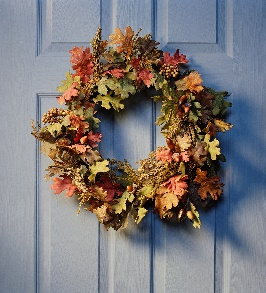 
Nu hälsar vi den sköna sommaren välkommen och styrelsen hoppas att alla får en härlig period med avkoppling och många roliga aktiviteter! 

Grillar
Grillarna på gården finns för att Kallkällans medlemmar skall få möjlighet att grilla och vi hoppas att alla som vill tar tillvara på möjligheten och utnyttjar dem. Tänk bara på att städa efter er så att inget skräp ligger kvar. Matrester lockar råttor och fåglar. Askan rensas och läggs i hinkarna. Det är inte tillåtet att grilla på balkongerna och det gäller även el-grillar.Blomlådor på balkongernaDet är väldigt trevligt att göra fint på balkongerna t.ex. med växter. Om ni vill ha en blomlåda, så får den inte hängas på utsidan av räcket utan skall vara på insidan. Parkering av cyklar och elsparkcyklarDet är positivt att många använder cyklar, vilket är bra för både hälsan och miljön. Men tänk på att ställa cyklarna vid cykelställen eller i cykelförråden. Elsparkcyklar och ”Styr&Ställ-cyklar” skall ställas vid cykelställen och inte på andra ställen.Höjning av årsvgifter och hyrorÖkade kostnader för räntor, energi, kommunala taxor (vatten, avlopp, sopor, tomträtter), fastighetskötsel-, städ- och förvaltaravtal samt underhåll har gjort att årsavgifter och hyror måste höjas fr.o.m. den 1 juli.Årsavgifterna med 8 %, garageplatserna med 10 % och p-platser utomhus med 50 kr/månad.HSB:s solcellsparkDen 1/8 kommer Kallkällan att anslutas till HSB:s solcellspark i Sörmland och då kommer föreningen att få ett elhandelspris på 40 öre/kWh för den gemensamma elförbrukningen. UnderhållJuni 2023: Renovering av fasaderna på varmgaragen. 
2024 (Preliminärt): Den bärande konstruktionen i garaget på Kallebäcksvägen renoveras.Ordningen i tvättstugornaStyrelsen måste ännu en gång påminna om ordningen i tvättstugor och torkrum. Alla skall städa efter sig och det gäller både maskiner och golv. PlanteringsurnornaUrnorna planteras med sommarblommor innan midsommar och det skall förhoppningsvis vara klart när detta nyhetsbrev ges ut.FöreningsstämmaÅrets föreningsstämma planeras äga rum den 21 november. Då går vi som vanligt igenom verksamheten och ekonomin för året som gått. Under september har ni möjlighet att lämna in motioner till stämman. Stämman är en viktig händelse för Kallkällans medlemmar, så boka tiden redan nu. Kallelse och årsredovisning kommer 2-6 veckor innan stämman.

Fritidslokalen och gästlägenheten
Väskor med första förband har satts upp i fritidslokalen och gästlägenheten.Föreningsexpeditionen stängd
Sommarstängt vecka 28-32. Öppnar igen 21/8 kl.18-20.
.
Styrelsen för HSB Brf Kallkällan önskar alla medlemmar en riktig skön sommar!